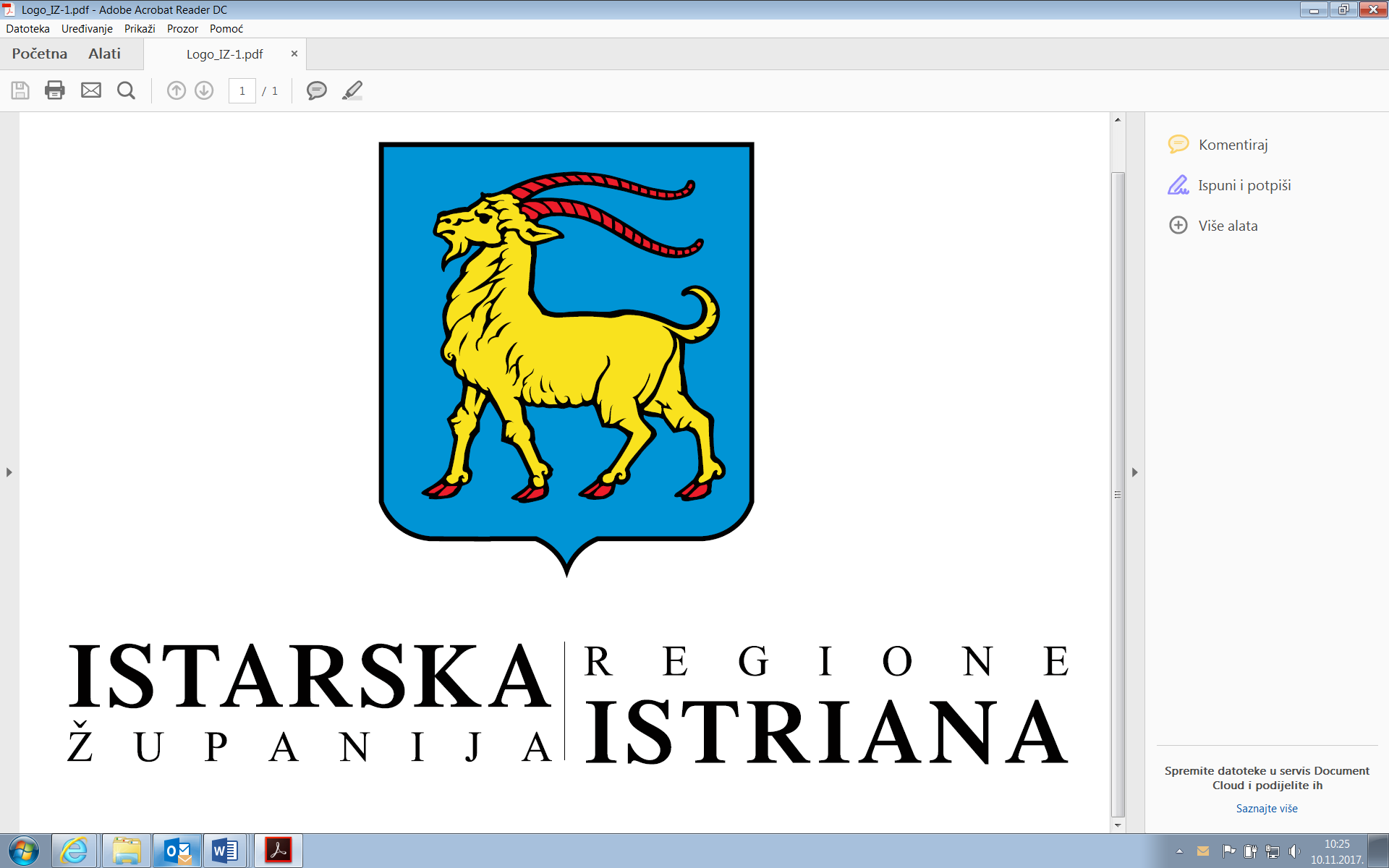 Prijavni obrazac Naziv edukacije: EU LAB za UdrugeTermin održavanja: 13.-14. prosinca 2017.Mjesto: Centar za EU i međunarodnu suradnju, Riva 8, 52100 PulaIspunjeni prijavni obrazac poslati na e-mail adresu: anica.cernjul@istra-istria.hr najkasnije do 12. prosinca 2017.g. do 10 sati.Ime i prezimeInstitucijaRadno mjestoE-mail adresaKontakt telefon